	30 июня у нас в детском саду прошел праздник, посвященный Дню июньского именинника. Вначале были поздравлены дети, рожденные в июне. Именинники отгадывали загадки, приняли участие в конкурсах. Воспитатели показали кукольный театр, а дети исполнили именинникам песню, спели и станцевали «Каравай». Виновники торжества получили в подарок мыльные пузыри. На улице была проведена развлекательная программа: детская дискотека, игровые конкурсы с воздушными шарами и мыльными пузырями. Дети получили заряд бодрости и позитивного настроения на весь день.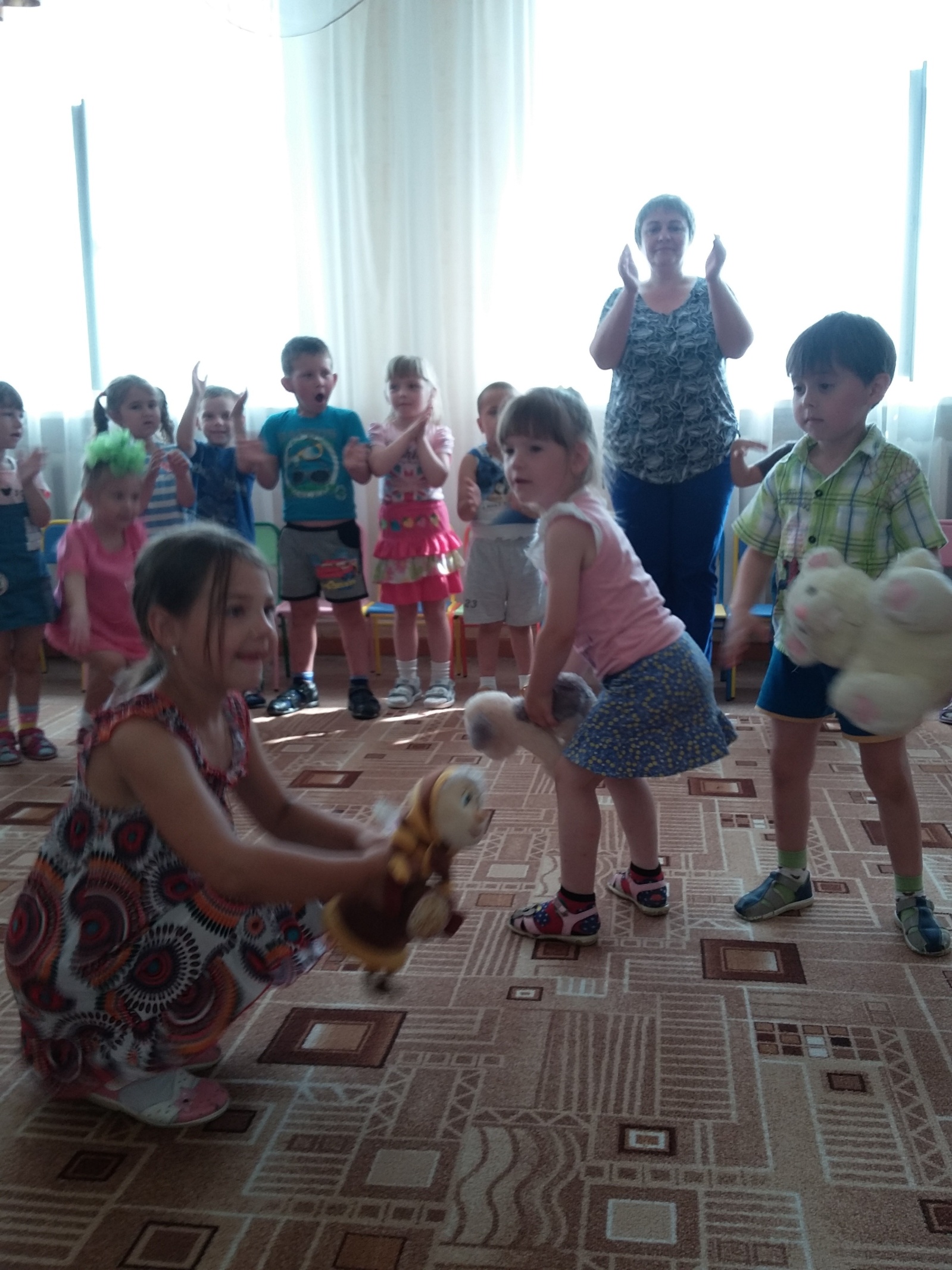 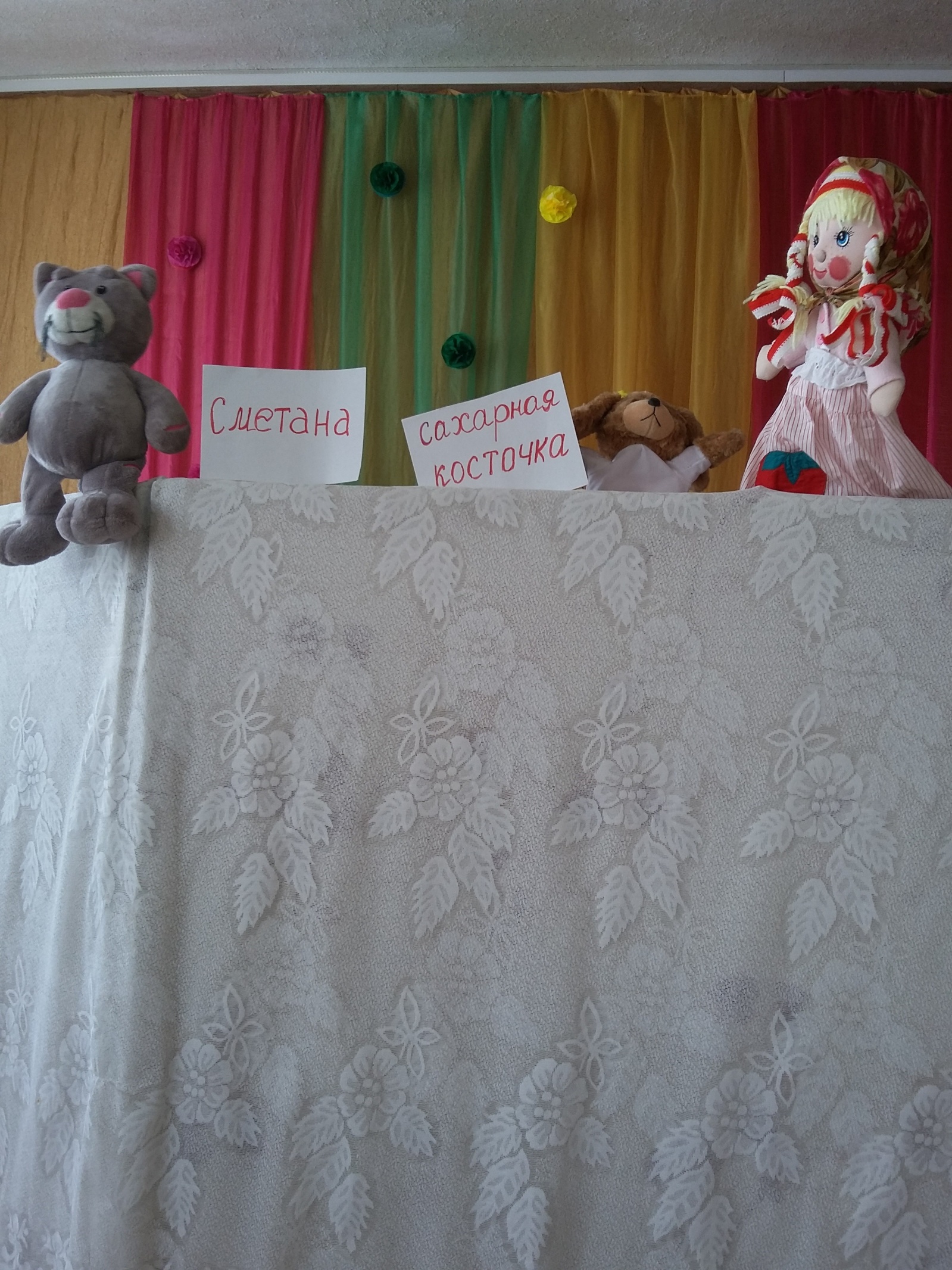 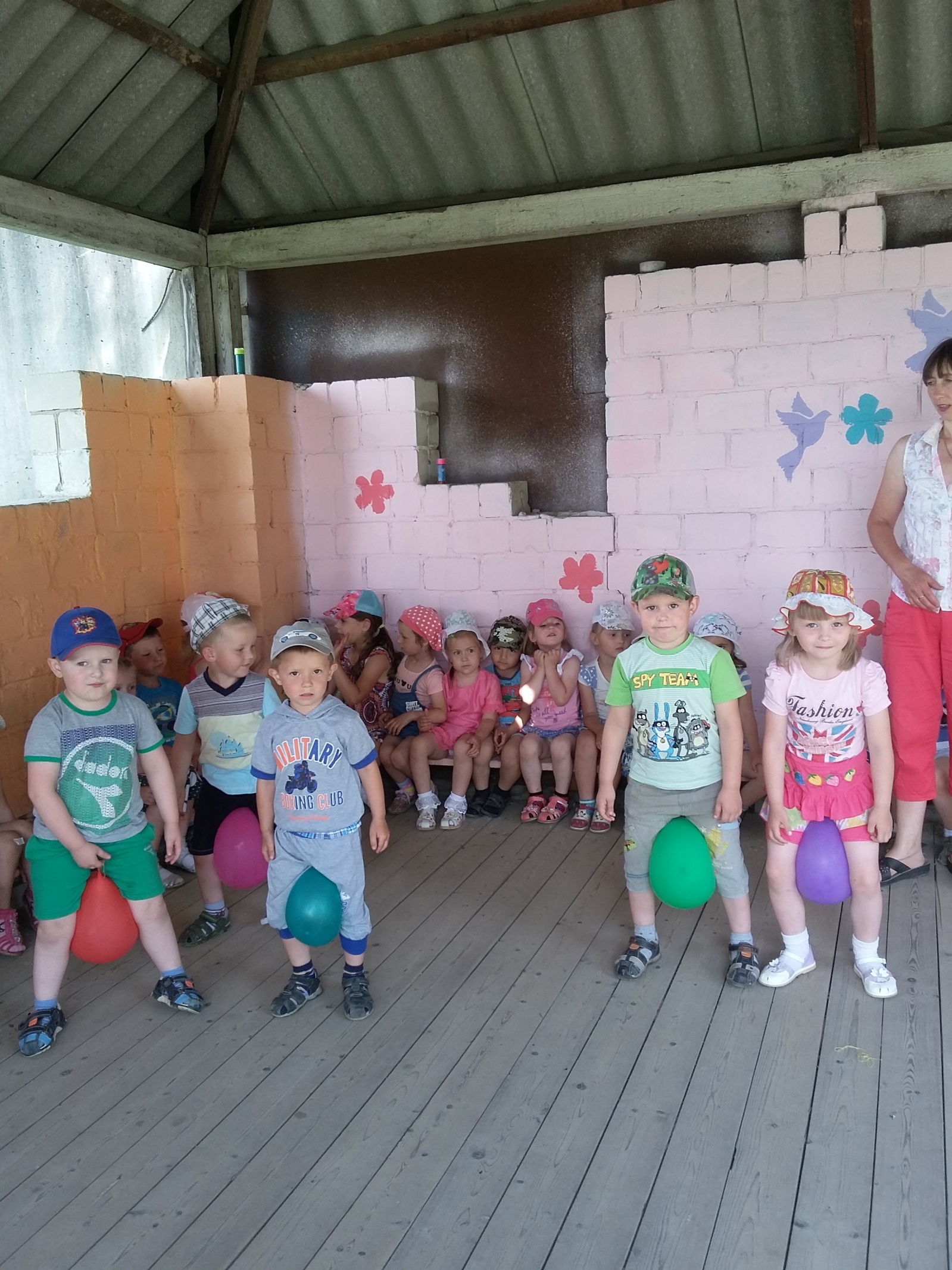 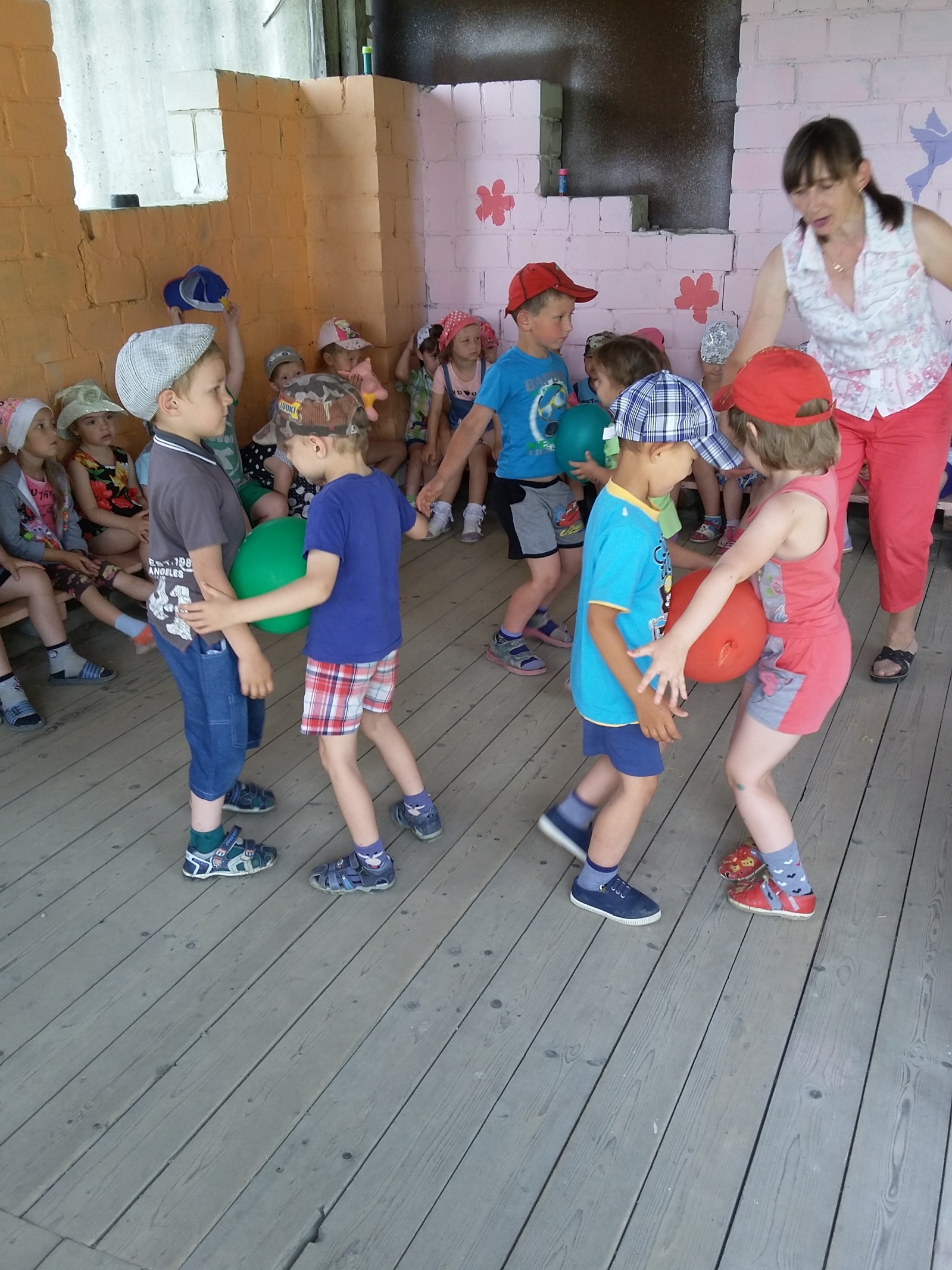 